Art and Design Long Term Plan Class 3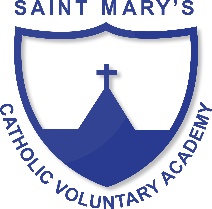 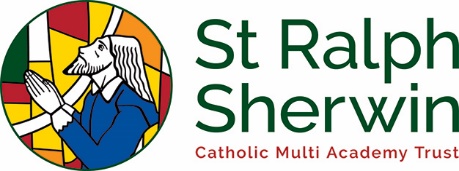 Year A(2019/20)Year B(2020/21)Advent 1Anglo Saxons/ VikingsDRAWING – sketching portraits (pencil and charcoal)TEXTILES – weaving jewellery or clothingIron Age/ Stone AgeA study of early British life up to and including the CeltsDRAWING– cave painting with charcoalAdvent 2Were rocks ever alive?SCULPTURE - Rock stone sculptures and clay fossilsDigestive systemCOLLAGE – use a variety of materials to create a model of the digestive systemLent 1Are you hearing what I hear?DRAWING – create an image to match a piece of musicItalyWORK OF OTHER ARTISTS/PAINTING -  Sistine Chapel – Michelangelo – painting techniquesLent 2What has a mouth but does not eat….?A study of rivers – including the River Goyt and the River NilePAINTING - Monet and the River Thames RomansCOLLAGE - Making MosaicsPentecost 1EgyptiansSCULPTURE - Clay scarab beetles and paper mache Canopic jars PRINTING – Egyptian hyrogliphsVolcanoes/ natural DisastersWORK OF OTHER ARTISTS/COLLAGE - Collage based on work by Margaret GodfreyPentecost 2How does your garden grow?PAINTING - landscapesWORK OF OTHER ARTISTS - Vincent Van Gogh - SunflowersIron man(Forces and magnets)SCULPTURE - metal sculpturesWORK OF OTHER ARTISTS/PAINTING - Jackson Pollock – abstract expressionism – using gravity to create splatter paintings